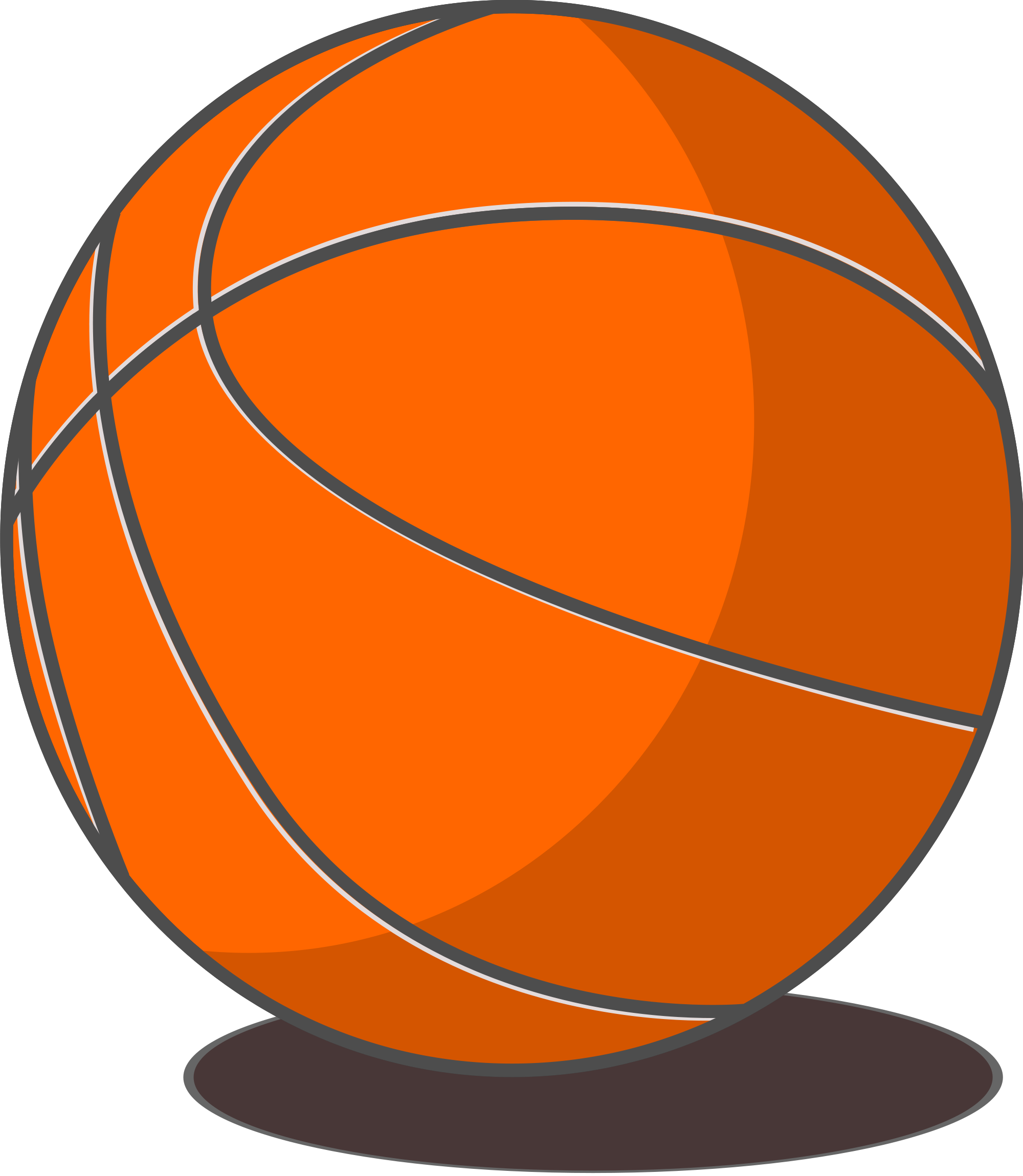 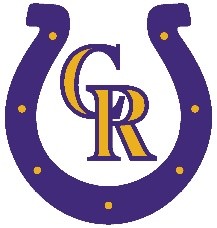 Roughrider Basketball CampMay 29th-31st 2018Middle School Gymnasium$30.00/CamperBoys Entering Grades 1st - 3rd7:30 AM - 11:30 AMBoys Entering Grades 4th - 8th12:30 PM - 4:30The camp will include a camp T-shirt, promote fundamentals, competitiveness, teamwork, cooperation & coachability.Make checks payable to:Center HS Boys BasketballAttn: Coach H. Harrison If you register after May 25th; Register at Camp---------------------------------------------------------------------------------------------Camper:  _________________________ Grade:  ______________Address: _________________________ Phone:  ______________Shirt Size:	Youth Med      Youth Lg      Sm      Med      Lg      XL    XXL  My child, __________________ has permission to participate in the Roughrider Basketball Camp.  I understand that in case of an emergency, coaches/camp directors have permission to act in the best interest of my child. I hereby release any liabilities from Center ISD and the coaches/camp directors involved.Parent/Guardian Signature: _______________________   Date:  __________Note: Please pick up your camper(s) 30 minutes before camp ends. 	Thank You, Coach Harrison